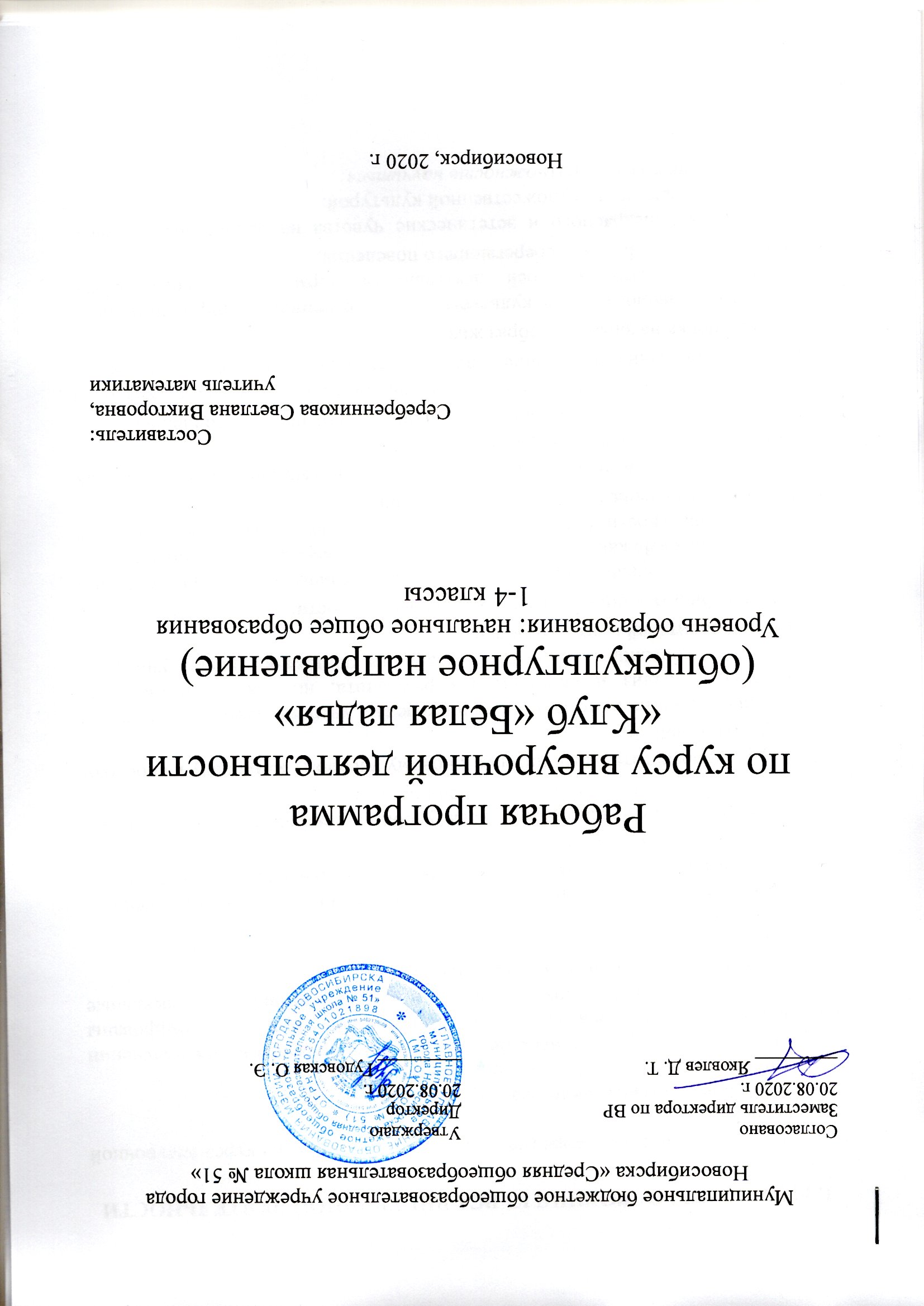 1. РЕЗУЛЬТАТЫ ОСВОЕНИЯ КУРСА ВНЕУРОЧНОЙ ДЕЯТЕЛЬНОСТИ1.1 Личностные и метапредметные результаты освоения курса внеурочной деятельности 1.1.1 Формирование универсальных учебных действий (личностные и метапредметные результаты) В результате изучения всех без исключения предметов при получении начального общего образования у выпускников будут сформированы личностные, регулятивные, познавательные и коммуникативные универсальные учебные действия как основа умения учиться. Личностные результаты Выпускник научится: - внутренняя позиция школьника на уровне положительного отношения к школе, ориентации на содержательные моменты школьной действительности и принятия образца «хорошего ученика»; - широкая мотивационная основа учебной деятельности, включающая социальные, учебнопознавательные и внешние мотивы; - учебнопознавательный интерес к новому учебному материалу и способам решения новой задачи; - ориентация на понимание причин успеха в учебной деятельности, в том числе на самоанализ и самоконтроль результата, на анализ соответствия результатов требованиям конкретной задачи, на понимание оценок учителей, товарищей, родителей и других людей; - способность к оценке своей учебной деятельности; - основы гражданской идентичности, своей этнической принадлежности в форме осознания «Я» как члена семьи, представителя народа, гражданина России, чувства сопричастности и гордости за свою Родину, народ и историю, осознание ответственности человека за общее благополучие; - ориентация в нравственном содержании и смысле как собственных поступков, так и поступков окружающих людей; - знание основных моральных норм и ориентация на их выполнение; - развитие этических чувств — стыда, вины, совести как регуляторов морального поведения; понимание чувств других людей и сопереживание им; - установка на здоровый образ жизни; - основы экологической культуры: принятие ценности природного мира, готовность следовать в своей деятельности нормам природоохранного, нерасточительного, здоровьесберегающего поведения; - чувство прекрасного и эстетические чувства на основе знакомства с мировой и отечественной художественной культурой. Выпускник получит возможность научиться: - внутренней позиции обучающегося на уровне положительного отношения к образовательной организации, понимания необходимости учения, выраженного в преобладании учебнопознавательных мотивов и предпочтении социального способа оценки знаний; - выраженной устойчивой учебнопознавательной мотивации учения; - устойчивого учебнопознавательного интереса к новым общим способам решения задач; - адекватного понимания причин успешности/неуспешности учебной деятельности; - положительной адекватной дифференцированной самооценки на основе критерия успешности реализации социальной роли «хорошего ученика»; - компетентности в реализации основ гражданской идентичности в поступках и деятельности; - морального сознания на конвенциональном уровне, способности к решению моральных дилемм на основе учета позиций партнеров в общении, ориентации на их мотивы и чувства, устойчивое следование в поведении моральным нормам и этическим требованиям; - установки на здоровый образ жизни и реализации ее в реальном поведении и поступках; - осознанных устойчивых эстетических предпочтений и ориентации на искусство как значимую сферу человеческой жизни; - эмпатии как осознанного понимания чувств других людей и сопереживания им, выражающихся в поступках, направленных на помощь другим и обеспечение их благополучия. Регулятивные универсальные учебные действия Выпускник научится: •	освоение способов решения проблем творческого характера в жизненных ситуациях;•	формирование умений ставить цель - создание творческой работы, планировать достижение этой цели, создавать вспомогательные эскизы в процессе работы;•	оценивание получающегося творческого продукта и соотнесение его с изначальным замыслом, выполнение по необходимости коррекции либо продукта, либо замысла,•	соотнесение целей с возможностями•	определение временных рамок•	определение шагов решения задачи•	видение итогового результата•	распределение функций между участниками группыВыпускник получит возможность научиться:•	планирование последовательности шагов алгоритма для достижения цели;•	поиск ошибок в плане действий и внесение в него изменений.Познавательные универсальные учебные действия Выпускник научится: - проявлять познавательную инициативу в учебном сотрудничестве; - строить сообщения в устной и письменной форме; - ориентироваться на разнообразие способов решения задач; - основам смыслового восприятия художественных и познавательных текстов, выделять существенную информацию из сообщений разных видов (в первую очередь текстов); - осуществлять анализ объектов с выделением существенных и несущественных признаков; - осуществлять синтез как составление целого из частей; - проводить сравнение, сериацию и классификацию по заданным критериям; - устанавливать причинноследственные связи в изучаемом круге явлений; - строить рассуждения в форме связи простых суждений об объекте, его строении, свойствах и связях; - устанавливать аналогии; - владеть рядом общих приемов решения задач. Выпускник получит возможность научиться:•	умение читать диаграммы, составлять шахматные задачи синтез - составление целого из частей, в том числе самостоятельное достраивание с восполнением недостающих компонентов;•	построение логической цепи рассуждений.Коммуникативные универсальные учебные действия Выпускник научится: - допускать возможность существования у людей различных точек зрения, в том числе не совпадающих с его собственной, и ориентироваться на позицию партнера в общении и взаимодействии; - учитывать разные мнения и стремиться к координации различных позиций в сотрудничестве; - формулировать собственное мнение и позицию; - договариваться и приходить к общему решению в совместной деятельности, в том числе в ситуации столкновения интересов; - строить понятные для партнера высказывания, учитывающие, что партнер знает и видит, а что нет; - задавать вопросы; - контролировать действия партнера; - использовать речь для регуляции своего действия; - адекватно использовать речевые средства для решения различных коммуникативных задач, строить монологическое высказывание, владеть диалогической формой речи. Выпускник получит возможность научиться: - учитывать и координировать в сотрудничестве позиции других людей, отличные от собственной; - учитывать разные мнения и интересы и обосновывать собственную позицию; - понимать относительность мнений и подходов к решению проблемы; - аргументировать свою позицию и координировать ее с позициями партнеров в сотрудничестве при выработке общего решения в совместной деятельности; - продуктивно содействовать разрешению конфликтов на основе учета интересов и позиций всех участников; - с учетом целей коммуникации достаточно точно, последовательно и полно передавать партнеру необходимую информацию как ориентир для построения действия; - задавать вопросы, необходимые для организации собственной деятельности и сотрудничества с партнером; - осуществлять взаимный контроль и оказывать в сотрудничестве необходимую взаимопомощь; - адекватно использовать речевые средства для эффективного решения разнообразных коммуникативных задач, планирования и регуляции своей деятельности. 2. СОДЕРЖАНИЕ КУРСА ВНЕУРОЧНОЙ ДЕЯТЕЛЬНОСТИ С УКАЗАНИЕМ ФОРМ И ВИДОВ ДЕЯТЕЛЬНОСТИ3. ТЕМАТИЧЕСКОЕ ПЛАНИРОВАНИЕ1 год (33 часа)1 час в неделю * 33 недели = 33 часа2 год (34 часа)1 час в неделю * 34 недели = 34 часа3 год (34 часа)1 час в неделю * 34 недели = 34 часа4 год (34 часа)1 час в неделю * 34 недели = 34 часа4. ОЦЕНКА РЕЗУЛЬТАТОВОбучающие, посетившие не менее 75% курса, в конце учебного года получают «зачет». Для оценки результатов используются листы самооценки, анкетирование.Вопросы самооценки работы группы1. Все ли члены группы принимали участие в работе?А) Да, все работали одинаково;Б) Нет, работал только один;В) Кто- то работал больше, кто- то меньше других.2. Дружно ли вы работали? Были ссоры?А) Работали дружно, ссор не было;Б) Работали дружно, спорили, но не ссорились;В) Очень трудно было договариваться, не всегда получалось.3. Тебе нравится результат работы группы?А) Да, всё получилось хорошо;Б) Нравится, но можно сделать лучше;В) Нет, не нравится.4. Оцени свой вклад в работу группы.А) Почти всё сделали без меня;Б) Я сделал очень много, без меня работа бы не получилась;В) Я принимал участие в обсуждении.Лист самооценки в паре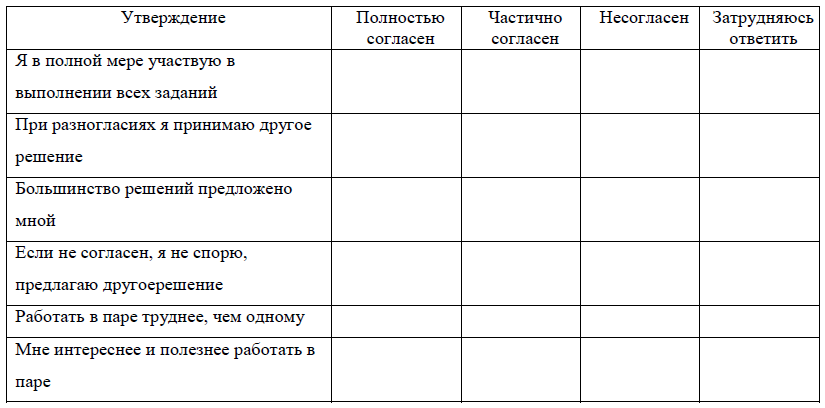 Содержание курса внеурочной деятельностиФормы организации внеурочной деятельностиВиды деятельности внеурочной деятельностиШахматная доскаГрупповая работа, работа в парах, индивидуальная работа, практическая игра, решение шахматных задач, дидактические игрыУчебно-познавательная, игровая деятельностьШахматные фигурыГрупповая работа, работа в парах, индивидуальная работа, практическая игра, решение шахматных задач, дидактические игрыУчебно-познавательная, игровая деятельностьНачальная расстановка фигурГрупповая работа, работа в парах, индивидуальная работа, практическая игра, решение шахматных задач, дидактические игрыУчебно-познавательная, игровая деятельностьХоды и взятие фигурГрупповая работа, работа в парах, индивидуальная работа, практическая игра, решение шахматных задач, дидактические игрыУчебно-познавательная, игровая деятельностьЦель шахматной партииГрупповая работа, работа в парах, индивидуальная работа, практическая игра, решение шахматных задач, дидактические игрыУчебно-познавательная, игровая деятельностьИгра всеми фигурами из начального положенияГрупповая работа, работа в парах, индивидуальная работа, практическая игра, решение шахматных задач, дидактические игрыУчебно-познавательная, игровая деятельностьКраткая история шахматГрупповая работа, работа в парах, индивидуальная работа, практическая игра, решение шахматных задач, дидактические игрыУчебно-познавательная, игровая деятельностьШахматная нотацияГрупповая работа, работа в парах, индивидуальная работа, практическая игра, решение шахматных задач, дидактические игрыУчебно-познавательная, игровая деятельностьЦенность шахматных фигурГрупповая работа, работа в парах, индивидуальная работа, практическая игра, решение шахматных задач, дидактические игрыУчебно-познавательная, игровая деятельностьТехника матования одинокого короляГрупповая работа, работа в парах, индивидуальная работа, практическая игра, решение шахматных задач, дидактические игрыУчебно-познавательная, игровая деятельностьДостижение мата без жертвы материалаГрупповая работа, работа в парах, индивидуальная работа, практическая игра, решение шахматных задач, дидактические игрыУчебно-познавательная, игровая деятельностьШахматная комбинацияГрупповая работа, работа в парах, индивидуальная работа, практическая игра, решение шахматных задач, дидактические игрыУчебно-познавательная, игровая деятельностьОсновы дебютаГрупповая работа, работа в парах, индивидуальная работа, практическая игра, решение шахматных задач, дидактические игрыУчебно-познавательная, игровая деятельностьОсновы миттельшпиляГрупповая работа, работа в парах, индивидуальная работа, практическая игра, решение шахматных задач, дидактические игрыУчебно-познавательная, игровая деятельностьОсновы эндшпиляГрупповая работа, работа в парах, индивидуальная работа, практическая игра, решение шахматных задач, дидактические игрыУчебно-познавательная, игровая деятельность№ п/п Темы занятийШахматная доска1. История шахмат2. Знакомство с шахматной доскойШахматные фигуры3. Знакомство с шахматными фигурами4. Шахматные фигуры Начальная расстановка фигур5. Начальное положениеХоды и взятие фигур6. Знакомство с пешкой.7. Пешка в игре.8. Знакомство с шахматной фигурой. Ладья9. Знакомство с шахматной фигурой. Слон.10. Слон в игре.11. Ладья против слона.12. Знакомство с шахматной фигурой. Ферзь13. Ферзь в игре.14. Ферзь против ладьи и слона15. Знакомство с шахматной фигурой. Конь.16. Конь в игре.17. Конь против ферзя, ладьи слона.18. Пешка против ферзя, ладьи, коня, слона.19. Знакомство с шахматной фигурой. Король20. Король против других фигур.Цель шахматной партии21. Шах22. Мат23. Ставим мат24. Ничья, пат25. РокировкаИгра всеми фигурами из начального положения26. Шахматная партия27. Шахматная партия28. Шахматная партия29. Шахматная партия30. Шахматная партия31. Повторение по теме «Сила и слабость шахматной фигуры, ее игровые возможности».32. Повторение программного материала33. Повторение программного материала№ п/пТема занятийПовторение изученного материала.1.Повторение изученного материала.2.Повторение изученного материала.1. Краткая история шахмат.3.Краткая история шахмат.2. Шахматная нотация.4.Шахматная нотация. Обозначение горизонталей, вертикалей, полей.5.Шахматная нотация. Обозначение шахматных фигур и терминов.3. Ценность шахматных фигур.6.Ценность шахматных фигур. Ценность фигур. Сравнительная сила фигур.7.Ценность шахматных фигур. Достижение материального перевеса.8.Ценность шахматных фигур. Способы защиты.9.Ценность шахматных фигур. Защита.4. Техника матования одинокого короля.10.Техника матования одинокого короля. Две ладьи против короля.11.Техника матования одинокого короля. Ферзь и ладья против короля.12.Техника матования одинокого короля. Ферзь и король против короля.13.Техника матования одинокого короля. Ладья и король против короля.5. Достижение мата без жертвы материала14.Достижение мата без жертвы материала. Учебные положения на мат в два хода в эндшпиле.15.Достижение мата без жертвы материала. Учебные положения на мат в два хода в миттельшпиле.  16.Достижение мата без жертвы материала. Учебные положения на мат в два хода в дебюте.6. Шахматная комбинация.17.Матовые комбинации. Темы комбинаций. Тема отвлечения.18.Матовые комбинации. Тема завлечения.19.Матовые комбинации. Тема блокировки.  20.Матовые комбинации. Тема разрушения королевского прикрытия.21.Матовые комбинации. Тема освобождения пространства. Тема уничтожения защиты. Тема «рентгена».22.Матовые комбинации. Другие шахматные комбинации и сочетание приемов.23.Комбинации, ведущие к достижению материального перевеса. Тема отвлечения. Тема завлечения.24.Комбинации, ведущие к достижению материального перевеса. Тема уничтожения защиты. Тема связки.  25.Комбинации, ведущие к достижению материального перевеса. Тема освобождения пространства. Тема перекрытия26.Комбинации, ведущие к достижению материального перевеса. Тема превращения пешки.  27.Комбинации, ведущие к достижению материального перевеса. Сочетание тактических приемов.  28.Комбинации для достижения ничьей. Патовые комбинации.29.Комбинации для достижения ничьей. Комбинации на вечный шах.30.Типичные комбинации в дебюте.31.Типичные комбинации в дебюте (более сложные примеры).Повторение программного материала32.Повторение программного материала33.Повторение программного материала34.Повторение программного материала№ п/пТема занятий№ п/пТема занятийПовторение изученного материала1Повторение изученного материала.2Игровая практика3Повторение изученного материала.4Практика матования одинокого короля (дети играют попарно). Основы дебюта5Двух- и трехходовые партии. 6Решение задания “Мат в 1 ход”7Невыгодность раннего ввода в игру ладей и ферзя. 8Решение заданий “Поймай ладью”, “Поймай ферзя”. 9Игра “на мат” с первых ходов партии. Детский мат. Защита. 10Решение заданий. 11Вариации на тему детского мата. Другие угрозы быстрого мата в дебюте. Защита. Как отражать скороспелый дебютный наскок противника. 12Решение заданий13“Повторюшка-хрюшка” (черные копируют ходы белых). Наказание “повторюшек”. 14Решение заданий15Принципы игры в дебюте. Быстрейшее развитие фигур. Темпы. Гамбиты. 16Решение задания “Выведи фигуру”17 Наказание за несоблюдение принципа быстрейшего развития фигур. “Пешкоедство”. Неразумность игры в дебюте одними пешками (с исключениями из правила). 18Решение заданий.19Принципы игры в дебюте. Борьба за центр. Гамбит Эванса. Королевский гамбит. Ферзевый гамбит. 20Решение заданий.21Принципы игры в дебюте. Безопасное положение короля. Рокировка. 22Решение заданий.23Принципы игры в дебюте. Гармоничное пешечное расположение. Какие бывают пешки. 24Решение заданий.25Связка в дебюте. Полная и неполная связка. 26Решение заданий.27Очень коротко о дебютах. Открытые, полуоткрытые и закрытые дебюты.28Решение заданий.29Типичные комбинации в дебюте.30Типичные комбинации в дебюте (более сложные примеры).31Повторение программного материала32Повторение программного материала33Повторение программного материала34Повторение программного материала№ п/пТема занятий№ п/пТема занятийПовторение изученного материала.1Повторение изученного материала.2Игровая практика3Повторение изученного материала.Основы мителльшпиля4Самые общие рекомендации о том, как играть в миттельшпиле.5Игровая практика6Тактические приемы. Связка в миттельшпиле. Двойной удар.7Тактические приемы. Открытое нападение. Открытый шах. Двойной шах.8Решение задания “Выигрыш материала”.9Матовые комбинации (на мат в 3 хода) и комбинации, ведущие к достижению материального перевеса. Темы завлечения, отвлечения, блокировки. 10Решение заданий. 11Матовые комбинации и комбинации, ведущие к достижению материального перевеса. Темы разрушения королевского прикрытия, освобождения пространства, уничтожения защиты. 12Решение заданий.12Решение заданий.13Матовые комбинации и комбинации, ведущие к достижению материального перевеса. Темы связки, “рентгена”, перекрытия. 14Решение заданий.15.Матовые комбинации и комбинации, ведущие к достижению материального перевеса. Другие темы комбинаций и сочетание тематических приемов. 16Решение заданий.17Комбинации для достижения ничьей. Патовые комбинации. Комбинации на вечный шах. 18Решение заданий. “Сделай ничью”.19Классическое наследие. “Бессмертная” партия. “Вечнозеленая” партия.20Решение заданийОсновы эндшпиля21Ладья против ладьи. Ферзь против ферзя. Ферзь против ладьи (простые случаи). 22Решение заданий23Ферзь против слона. Ферзь против коня. Ладья против слона (простые случаи). Ладья против коня (простые случаи). 24Решение заданий25Матование двумя слонами (простые случаи). Матование слоном и конем (простые случаи). 26Решение заданий27Пешка против короля. Когда пешка проходит в ферзи без помощи своего короля. Правило “квадрата”. 28Решение заданий28Пешка против короля. Белая пешка на седьмой и шестой горизонталях. Король помогает своей пешке. Оппозиция. 30Решение заданий31Пешка против короля. Белая пешка на пятой горизонтали. Король ведет свою пешку за собой. 32Решение заданий33 Удивительные ничейные положения. Два коня против короля. Слон и пешка против короля. Конь и пешка против короля. 34Повторение программного материала. Решение заданий